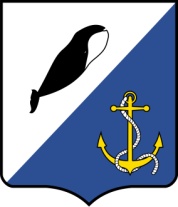 АДМИНИСТРАЦИЯПРОВИДЕНСКОГО ГОРОДСКОГО ОКРУГАПОСТАНОВЛЕНИЕВ соответствии со статьёй 179 Бюджетного кодекса Российской Федерации, Постановлением администрации Провиденского муниципального района от 10.07.2018 г. № 212 «Об утверждении Порядка разработки, реализации и оценки эффективности муниципальных программ Провиденского городского округа», руководствуясь Уставом Провиденского городского округа, Администрация Провиденского городского округаПОСТАНОВЛЯЕТ:Внести в постановление администрации Провиденского городского округа от 28.11.2016 № 315 Об утверждении муниципальной программы "Содержание объектов дорожного хозяйства в Провиденском городском округе в 2017-2019 годах"следующие изменения:Паспорт муниципальной программы"Содержание объектов дорожного хозяйства в Провиденском городском округе в 2017-2019 годах"изложить в следующей редакции:Подготовлено:							Карамелев К.Б.		Согласовано:							Веденьева Т.Г.									Красикова Е.А.Разослано: дело, Управление финансов,экономики и имущественных отношений, Управление промышленной политики, сельского хозяйства, продовольствия и торговли.Приложение № 2 к постановлению изложить в следующей редакции:Ресурсное обеспечение муниципальной программы "Содержание объектов дорожного хозяйства в Провиденском городском округе в 2017-2019 годах"»2. Обнародовать настоящее постановление на официальном сайте Провиденского городского округа www.provadm.ru.3.  Настоящее постановление вступаетв силу со дня обнародования.4.  Контроль за исполнением настоящего постановления возложить на Управление промышленной политики, сельского хозяйства, продовольствия и торговли администрации Провиденского городского округа Чукотского автономного округа (Парамонов В.В.).От 27  февраля 2020 г.№36п. ПровиденияО внесении изменений в постановление администрации Провиденского городского округа от 28.11.2016 № 315 Об утверждении муниципальной программы"Содержание объектов дорожного хозяйства в Провиденском городском округе в 2017-2019 годах"Ответственный исполнитель муниципальной ПрограммыУправление промышленной политики, сельского хозяйства, продовольствия и торговли администрации Провиденского городского округа Чукотского автономного округаСоисполнители муниципальной ПрограммыОтсутствуютПеречень ПодпрограммОтсутствуютЦели муниципальной программыРазвитие транспортной инфраструктуры;Обеспечение сохранности автомобильных дорог местного значения городского округаЗадачи муниципальной программыСодержание объектов дорожного хозяйства Целевые индикаторы (показатели) муниципальной программыДоля обустроенных автомобильных дорог местного значения городского округа, необходимых к обустройству в указанном году Сроки и этапы реализации муниципальной Программы2017-2019 годы (без разделения на этапы)Объёмы финансовых ресурсов муниципальнойПрограммыОбщий объём бюджетных ассигнований муниципальной программы составляет 84965,5тыс. рублей, из них:за счёт средств местного бюджета – 84965,5тыс. рублей, в том числе по годам:2017 год – 32880,4 тыс. рублей;2018 год – 28820,4 тыс. рублей;     2019 год – 23264,7 тыс. рублей;Ожидаемые результаты реализации муниципальной ПрограммыПовышение комфортности условий проживания граждан за счет повышения транспортной доступности населенных пунктов городского округа и объектов инфраструктуры внутри населенных пунктов«Приложение 2к муниципальной программе "Содержание объектов дорожного хозяйства в Провиденском городском округе в 2017-2019 годах"N п/пНаименование направления, раздела, мероприятияПериод реализации мероприятий (в том числе по годам)Объем финансовых ресурсов, тыс. руб.Объем финансовых ресурсов, тыс. руб.Объем финансовых ресурсов, тыс. руб.Объем финансовых ресурсов, тыс. руб.Ответственный исполнительN п/пНаименование направления, раздела, мероприятияПериод реализации мероприятий (в том числе по годам)Всегов том числе средства:в том числе средства:в том числе средства:Ответственный исполнительN п/пНаименование направления, раздела, мероприятияПериод реализации мероприятий (в том числе по годам)Всегофедерального бюджетаокружного бюджетаместного бюджетаОтветственный исполнитель12345678Всего по Программе201732880,4--32880,4Управление промышленной политики, сельского хозяйства, продовольствия и торговли администрации Провиденского городского округаВсего по Программе201828820,4--28820,4Управление промышленной политики, сельского хозяйства, продовольствия и торговли администрации Провиденского городского округаВсего по Программе201923264,7--23264,7Управление промышленной политики, сельского хозяйства, продовольствия и торговли администрации Провиденского городского округа1Содержание автомобильных дорог местного значения Провиденского городского округа201720020,4--20020,4Управление промышленной политики, сельского хозяйства, продовольствия и торговли администрации Провиденского городского округа1Содержание автомобильных дорог местного значения Провиденского городского округа201820020,4--20020,4Управление промышленной политики, сельского хозяйства, продовольствия и торговли администрации Провиденского городского округа1Содержание автомобильных дорог местного значения Провиденского городского округа201914302,8--14302,8Управление промышленной политики, сельского хозяйства, продовольствия и торговли администрации Провиденского городского округа2Ремонт автомобильной дороги Провидения - Аэропорт 201712860,0--128600,0Управление промышленной политики, сельского хозяйства, продовольствия и торговли администрации Провиденского городского округа2Ремонт автомобильной дороги Провидения - Аэропорт 20188800,0--8800,0Управление промышленной политики, сельского хозяйства, продовольствия и торговли администрации Провиденского городского округа2Ремонт автомобильной дороги Провидения - Аэропорт 20198961,9--8961,9Управление промышленной политики, сельского хозяйства, продовольствия и торговли администрации Провиденского городского округаГлава администрацииС.А.Шестопалов